				  ПРЕСС-РЕЛИЗ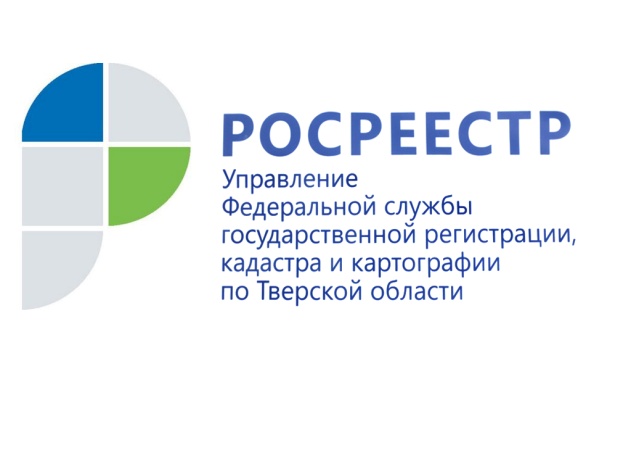 Росреестр реализовал возможность сообщения о коррупционных проявлениях по «телефону доверия»8 сентября 2017 года - «Телефон доверия» - канал связи с гражданами и организациями, созданный в целях получения дополнительной информации для совершенствования деятельности Управления Росреестра по Тверской области по вопросам противодействия коррупции, оперативного реагирования на возможные коррупционные проявления в деятельности федеральных государственных гражданских служащих  и работников, а также для обеспечения защиты прав и законных интересов граждан. Номером «телефона доверия» Управления Росреестра по Тверской области является номер 8 (4822) 45-23-63.По «телефону доверия» принимается и рассматривается информация о фактах:коррупционных проявлений в действиях гражданских служащих и работников;конфликта интересов в действиях (бездействиях) гражданских служащих и работников;несоблюдения гражданскими служащими и работниками ограничений и запретов,     в отношении которых законодательством Российской Федерации такие запреты и ограничения установлены.«Телефон доверия» функционирует ежедневно, круглосуточно, без выходных и перерывов, в автоматическом режиме и оснащён системой записи поступающих обращений (функция «автоответчик»).Все обращения о фактах коррупции и иных нарушений законодательства о противодействии коррупции, совершённых гражданскими служащими и работниками Управления, поступившие по «телефону доверия», не позднее следующего рабочего дня с момента их поступления оформляются докладной запиской и вносятся в журнал регистрации обращений граждан и организаций, поступивших по «телефону доверия» по вопросам противодействия коррупции в Управлении.Дальнейшее рассмотрение обращения, поступившего по «телефону доверия», осуществляется в соответствии с Федеральным законом от 02.05.2006 № 59-ФЗ                            «О порядке рассмотрения обращений граждан Российской Федерации».Информация по иным вопросам, непосредственно связанным с деятельностью Росреестра,  предоставляется по единому справочному телефону ведомства                       8-800-100-34-34. Звонок по России бесплатный. Режим работы круглосуточно.